Valsts sabiedrība ar ierobežotu atbildību“Nacionālais rehabilitācijas centrs “Vaivari””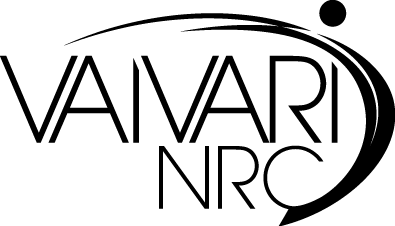 Vienotais reģistrācijas Nr.40003273900Adrese: Asaru prospekts 61, Jūrmala, LV-2008Tālrunis: 37167766124, 66951122; fakss: 67766314E-pasts:  info@nrc.lvAPSTIPRINĀTSVSIA „Nacionālais rehabilitācijas centrs „Vaivari””2018.gada  10.janvāra    iepirkuma komisijas sēdē, Nr.1Iepirkuma(Publisko iepirkuma likuma 9.panta kārtībā) „Noformēšanas darbu, reprezentācijas materiālu izgatavošanas un lielformāta drukas pakalpojumi”identifikācijas Nr. VSIA NRC “VAIVARI” 2017/42NOLIKUMSJūrmala, 2018Vispārīgā informācijaIepirkums tiek rīkots, pamatojoties uz Publisko iepirkumu likuma (turpmāk – PIL) 9.pantu, ievērojot citas iepirkuma priekšmetu regulējošo normatīvo aktu prasības. PasūtītājsIepirkuma nosaukums un identifikācijas numurs       Noformēšanas darbu, reprezentācijas materiālu izgatavošanas un lielformāta drukas pakalpojumi, identifikācijas Nr. VSIA NRC “VAIVARI” 2017/42 (turpmāk – Iepirkums).             Iepirkuma priekšmets       Iepirkuma priekšmets ir noformēšanas darbu, reprezentācijas materiālu izgatavošanas un lielformāta drukas pakalpojumi, saskaņā ar Iepirkuma tehnisko specifikāciju (2.pielikums), (turpmāk  – Iepirkums).Iepirkuma priekšmets nav sadalīts daļās un pretendents drīkst iesniegt vienu piedāvājuma variantu par visu iepirkuma priekšmeta apjomu saskaņā ar tehniskajā specifikācijā (2.pielikums) noteikto.CPV kodi – 79800000-2 (Ar iespieddarbiem saistītie pakalpojumi).Citi Iepirkuma būtiskie nosacījumi Līguma izpildes laiks –12 kalendārie mēneši no līguma noslēgšanas brīža.1.7.2. Līguma finansējuma avots –VSIA „Nacionālais rehabilitācijas centrs “Vaivari”” budžets. Pasūtītājs samaksu par pakalpojumu plāno veikt no saviem budžeta līdzekļiem ne vēlāk kā 30 (trīsdesmit) dienu laikā no rēķina saņemšanas brīža.1.7.3 Tehniskajā specifikācijā norādītie plānotie pakalpojumu apjomi ir orientējoši. Līguma izpildes laikā pasūtītājam ir tiesības saņemt pakalpojumus pēc to faktiskās nepieciešamības un piegādātājam neatkarīgi no pakalpojumu apjoma, pakalpojumi jāsniedz par iepirkuma procedūrai piedāvāto vienības cenu. Sākotnēji definēto pakalpojumu apjomu kopumā drīkst palielināt ne vairāk kā par 10% (desmit procentiem) no pakalpojuma sākotnējās līgumcenas.1.7.4.Plānotā līgumcena visam iepirkuma priekšmetam ir 15`000.00 EUR bez PVN.PretendentsPretendents var būt fiziskā vai juridiskā persona, šādu personu apvienība jebkurā to kombinācijā, kas attiecīgi pakalpojumu piedāvā tirgū un kurš ir iesniedzis piedāvājumu.Ja piedāvājumu iesniedz fizisko vai juridisko personu apvienība jebkurā to kombinācijā (turpmāk – piegādātāju apvienība), piedāvājumā norāda personu, kura pārstāv piegādātāju apvienību Iepirkumā, kā arī katras personas atbildības apjomu. Ja nav norādīta persona, kura pārstāv piegādātāju apvienību Iepirkumā, tad visi piegādātāju apvienības biedri paraksta Iepirkuma pieteikumu.Ja līguma slēgšanas tiesības Iepirkumā tiek piešķirtas piegādātāju apvienībai, pirms iepirkuma līguma slēgšanas piegādātāju apvienība pēc savas izvēles izveidojas atbilstoši noteiktam  juridiskam statusam vai iesniedz Pasūtītājam sabiedrības līgumu, kurā noteikts, ka visi piegādātāju apvienības dalībnieki kopā un atsevišķi ir atbildīgi par iepirkuma līgumā noteikto darbu izpildi un pilnvara galvenajam dalībniekam pārstāvēt piegādātāju apvienību iepirkuma līguma izpildē un dalībnieku vārdā parakstīt dokumentus. Sabiedrības līgumā obligāti ir jānorāda, kādas personas ir apvienojušās piegādātāju apvienībā un katra piegādātāju apvienības dalībnieka veicamo darbu apjomu.Pretendents var balstīties uz citu personu tehniskajām un profesionālajām iespējām, ja tas ir nepieciešams konkrētā līguma izpildei, neatkarīgi no savstarpējo attiecību tiesiskā rakstura. Šādā gadījumā pretendents pierāda Pasūtītājam, ka tā rīcībā būs nepieciešamie resursi, iesniedzot šo personu apliecinājumu vai vienošanos par nepieciešamo resursu nodošanu piegādātāja rīcībā. Pretendents, lai apliecinātu profesionālo pieredzi vai Pasūtītāja prasībām atbilstoša personāla pieejamību, var balstīties uz citu personu iespējām tikai tad, ja šīs personas sniegs pakalpojumus, kuru izpildei attiecīgās spējas ir nepieciešamas.Pretendents var balstīties uz cita uzņēmēja iespējām, apliecinot atbilstību prasībai par finanšu apgrozījumu, tikai gadījumā, ja līguma izpildei pretendents ar minēto uzņēmēju atbildību pret Pasūtītāju uzņemsies solidāri un ar savu saimniecisko vai finansiālo stāvokli garantēs iepirkuma līguma izpildi – šādā gadījumā pretendents piedāvājumā iesniedz šī uzņēmēja apliecinājumu, ka iepirkuma līguma slēgšanas gadījumā  iepirkuma līguma izpildei pretendents ar minēto uzņēmēju atbildību pret Pasūtītāju uzņemsies solidāri un ar savu saimniecisko vai finansiālo stāvokli garantēs iepirkuma līguma izpildi.Iepirkuma dokumentu saņemšanas vietaIepirkuma nolikumu ieinteresētie piegādātāji var saņemt darba dienās no plkst.9:00 līdz plkst.16:00  701.kabinetā, kas atrodas NRC „Vaivari” galvenā korpusa 7.stāvā, adrese: Asaru prospekts 61, Jūrmala vai lejupielādēt elektroniskā formā VSIA „Nacionālais rehabilitācijas centrs “Vaivari““ mājas lapā www.nrcvaivari.lv sadaļā „Publiskie iepirkumi”.Ja ieinteresētajam piegādātājam nav iespējas Iepirkuma dokumentus lejupielādēt elektroniskā formā Iepirkuma nolikuma 1.9.1.apakšpunktā norādītajā NRC Vaivari tīmekļvietnē, ieinteresētais piegādātājs var saņemt Iepirkuma dokumentus drukātā veidā,  Pasūtītājs tos izsniedz ieinteresētajam piegādātājam 3 (trīs) darba dienu laikā pēc tam, kad rakstveidā saņemts šo dokumentu pieprasījums, ievērojot PIL noteikumus.Lejupielādējot Iepirkuma nolikumu, ieinteresētais piegādātājs uzņemas atbildību sekot līdzi turpmākām izmaiņām Iepirkuma nolikumā, kā arī par iepirkuma komisijas sniegtajām atbildēm uz ieinteresēto piegādātāju jautājumiem, kas tiek publicētas NRC Vaivari mājas lapā  www.nrcvaivari.lv pie attiecīgā Iepirkuma. Pasūtītājs nav atbildīgs par to, ka ieinteresētais piegādātājs nav iepazinies ar informāciju, kura ir tieši un brīvi pieejama NRC Vaivari tīmekļvietnē.Piedāvājumu iesniegšanas vieta un laiksPiedāvājumus var iesniegt, sūtot pa pastu, vai personīgi darba dienās no plkst.9:00 līdz plkst.16:00 701.kabinetā, kas atrodas NRC „Vaivari” galvenā korpusa 7.stāvā, adrese: Asaru prospekts 61, Jūrmala, LV-2008 vai jānosūta pasta sūtījumā  līdz 2018.gada 22.janvāra  plkst.10:00, Pasta sūtījumi tiek uzskatīti par iesniegtiem laikā, ja saņemti norādītajā adresē līdz piedāvājuma iesniegšanas termiņa beigām. Ja piedāvājums tiek sūtīts pa pastu, pretendents ir atbildīgs un uzņemas risku par to, lai pasūtītājs saņemtu piedāvājumu Iepirkuma nolikuma 1.10.1.apakšpunktā norādītajā termiņā.Piedāvājumi, kas tiks iesniegti vai saņemti pa pastu pēc piedāvājumu iesniegšanai noteiktā termiņa, netiks izskatīti un tiks atdoti atpakaļ pretendentam neatvērti.Piedāvājumu atvēršanas un vērtēšanas sanāksmes ir slēgtas.Papildus informācijas pieprasīšana un sniegšanaIepirkuma  komisija  un  ieinteresētie  piegādātāji  ar  informāciju  apmainās  rakstiski vai e-pastā, sūtot informāciju uz nolikumā norādīto Pasūtītāja pasta adresi vai Pasūtītāja kontaktpersonas norādīto e-pasta adresi. Mutvārdos sniegtā informācija Iepirkuma ietvaros nav saistoša.Ja ieinteresētais piegādātājs ir laikus pieprasījis papildu informāciju par Iepirkuma nolikumā iekļautajām prasībām, Pasūtītājs to sniedz 3 (triju) darba dienu laikā, bet ne vēlāk kā 4 (četras) dienas pirms piedāvājumu iesniegšanas termiņa beigām. Pasūtītājs vienlaikus ar papildu informācijas nosūtīšanu (elektroniski un/vai pa faksu un/vai pa pastu) ieinteresētajam piegādātājam, kas uzdevis jautājumu par Iepirkuma nolikumu, ievieto šo informāciju internetā mājas lapā www.nrcvaivari.lv pie Iepirkuma nolikuma.    Ieinteresētajam piegādātājam ir pienākums sekot informācijai, kas tiek publicēta pasūtītāja mājas lapā saistībā ar Iepirkumu. Ja minētās ziņas pasūtītājs ir ievietojis interneta mājas lapā, tiek uzskatīts, ka ieinteresētā persona ir saņēmusi papildu informāciju.Iepirkuma kontaktpersonas2.Noteikumi piedāvājuma sagatavošanai un iesniegšanaiPretendents piedāvājumu sagatavo atbilstoši visām Iepirkuma nolikumā un tā pielikumos minētajām prasībām.Pretendenta iesniegtā piedāvājuma sastāvs:Pretendenta apliecinājums(1.pielikuma forma);Atlases dokumenti;Tehniskais  un finanšu piedāvājums  (5.pielikuma forma).2.3.Iepirkumam jāiesniedz piedāvājuma dokumentu oriģināls un viena kopija. Uz piedāvājuma oriģināla titullapas jābūt norādei „ORIĢINĀLS”, bet uz piedāvājuma kopijas titullapas jābūt norādei „KOPIJA”. Piedāvājumu iesniedz vienā aizlīmētā iepakojumā.2.4.Uz iepakojuma norāda šādu informāciju:Pretendents piedāvājumu iesniedz datordrukā, latviešu valodā. Ja pretendents iesniedz dokumentus svešvalodā, tiem pievieno paraksttiesīgās vai pilnvarotās personas (pievienojot pilnvaru) apliecinātu tulkojumu latviešu valodā.Iesniedzot piedāvājumu pretendents ir tiesīgs visu iesniegto dokumentu kopijas, atvasinājumu un tulkojumu pareizību apliecināt ar vienu apliecinājumu, ja viss piedāvājums vai pieteikums ir cauršūts vai caurauklots. Ja pasūtītājam rodas šaubas par iesniegtās dokumenta kopijas autentiskumu, tas pieprasa, lai pretendents uzrāda dokumenta oriģinālu vai iesniedz apliecinātu dokumenta kopiju.Pretendentam ir tiesības papildināt vai atsaukt savu piedāvājumu. Piedāvājuma papildinājumi un atsaukumi, ja tādi ir, jāiesniedz rakstiskā formā personīgi vai nosūtot pa pastu uz šādu adresi: 701.kabinets (atrodas NRC „Vaivari” galvenā korpusa 7.stāvā) Asaru prospekts 61, Jūrmala,LV-2008 līdz 2018.gada 22.janvārim plkst. 10:00 slēgtā, aizzīmogotā iepakojumā. Uz iepakojuma jānorāda papildus norāde: „PAPILDINĀJUMS”, „ATSAUKUMS”.Visi piedāvājuma pielikumi ir tā neatņemamas sastāvdaļas.  Visas piedāvājumā ietvertās cenas norāda euro (EUR) un cenās iekļauj visus piemērojamos nodokļus, izņemot pievienotās vērtības nodokli (turpmāk – PVN), kas tiek norādīts atsevišķi.Piedāvājumu paraksta pretendenta paraksttiesīgā persona vai pilnvarotā persona (pievienojot pilnvaru).Iepirkumā iesniegtajam piedāvājuma oriģinālam pilnībā jāatbilst Iepirkuma nolikumā izvirzītajām prasībām, jābūt caurauklotam ar numurētām lapām un klāt pievienotu satura rādītāju.Izziņas un citus dokumentus, kurus PIL noteiktajos gadījumos izsniedz Latvijas kompetentās institūcijas, komisija pieņem un atzīst, ja tie izdoti ne agrāk kā 1 (vienu) mēnesi pirms iesniegšanas dienas, bet ārvalstu kompetento institūciju izsniegtās izziņas un citus dokumentus komisija pieņem un atzīst, ja tie izdoti ne agrāk kā 6 (sešus) mēnešus pirms iesniegšanas dienas, ja izziņas vai dokumenta izdevējs nav norādījis īsāku tā derīguma termiņu;Ja piedāvājums vai atsevišķas tā daļas satur komercnoslēpumu, piedāvājuma lapām, kuras satur šāda rakstura informāciju, ir jābūt ar atzīmi „Komercnoslēpums”, izņemot PIL noteiktos gadījumus. Par komercnoslēpumu nav uzskatāma piedāvātā cena un cita informācija, kas noteikta kā piedāvājuma vērtēšanas kritērija sastāvdaļa. Ja pretendents maina vai papildina savu piedāvājumu pēc piedāvājuma iesniegšanas termiņa  beigām, iepirkuma komisija noraida pretendentu jebkurā piedāvājuma vērtēšanas posmā.3.Nosacījumi Pretendenta dalībai iepirkumā Nosacījumi Pretendenta dalībai  atbilstoši PIL 9. panta kārtībai:3.1.1.Pretendents ir reģistrēts atbilstoši attiecīgās (izcelsmes) valsts atbilstošo normatīvo aktu prasībām;3.1.2.Uz Pretendentu neattiecas PIL 9.panta 8.daļā  noteiktie izslēgšanas nosacījumi. Pretendentu atlases dokumenti, saskaņā ar PIL 44. - 46.pantos noteiktajām prasībām:3.3. Pretendenta saimnieciskais un finansiālais stāvoklis (PIL 45.pants):3.4. Pretendenta profesionālās spējas (PIL 46.pants) :3.5.   Tehniskais un finanšu piedāvājums3.5.1.Tehnisko piedāvājumu Pretendents sagatavo saskaņā ar nolikuma tehniskā specifikācijā noteiktajām prasībām. Tehnisko piedāvājumu iesniedz atbilstoši nolikuma 5.pielikumā pievienotajai tehniskā –finanšu piedāvājuma paraugformai.  3.5.2. Pretendenta norāda apakšuzņēmēju, ja tāds tiek piesaistīts un tam nododamo veicamo pakalpojumu vērtība ir vismaz 10% no kopējās pakalpojumu līguma vērtības.	3.5.3 Finanšu piedāvājumu Pretendents iesniedz atbilstoši nolikumam 5.pielikumā pievienotajai finanšu piedāvājuma paraugformai. Finanšu piedāvājumā cena jānorāda euro bez PVN ar divām zīmēm aiz komata. Cenā jāiekļauj visi ar pakalpojuma sniegšanu saistītie izdevumi. Papildus izmaksas līguma darbības laikā netiks pieļautasPiedāvājumu vērtēšana un iepirkuma līguma slēgšanas tiesību piešķiršana4.1.  Piedāvājumu vērtēšana notiks sekojošā kārtībā:piedāvājuma noformējuma pārbaude – komisija izskata, vai saskaņā ar nolikumā izvirzītajām prasībām, piedāvājums ir cauršūts un parakstīts, vai dokumenti ir iesniegti atbilstoši nolikumā noteiktajam. Ja komisija konstatē piedāvājuma neatbilstību prasībām, kura var ietekmēt turpmāko lēmumu attiecībā uz pretendentu (piemēram, neparakstīts piedāvājums u.c.), tā var lemt par pretendenta noraidīšanu no turpmākās dalības iepirkumā. tehniskā un finanšu piedāvājuma pārbaude un vērtēšana – komisija veic pārbaudi izturējušo pretendentu tehnisko un finanšu piedāvājumu atbilstības pārbaudi. Vērtējot Finanšu piedāvājumu, iepirkuma komisija pārbauda, vai piedāvājumā nav aritmētisku kļūdu. Ja pasūtītājs konstatē šādas kļūdas, tas šīs kļūdas izlabo. Par kļūdu labojumu un laboto piedāvājuma summu pasūtītājs paziņo pretendentam, kura pieļautās kļūdas labotas. Vērtējot Finanšu piedāvājumu, pasūtītājs ņem vērā labojumus.Sākotnēji pretendentu atlase un vērtēšana tiks veikta tikai tam pretendentiem, kuru Finanšu piedāvājumā piedāvātā līgumcena būs ar viszemāko cenu. Gadījumā, ja piedāvājums, kura Finanšu piedāvājumā piedāvātā līgumcena būs ar viszemāko cenu, tiks noraidīts kā neatbilstošs, tiks vērtēta nākamā lētākā pretendenta dokumentu atbilstība kvalifikācijas prasībām. Ja tiek noraidīts arī otrā pretendenta piedāvājums, tiek vērtēts nākošais piedāvājums, kura Finanšu piedāvājumā piedāvātā līgumcena būs ar viszemāko cenu.pretendenta atlase - iepirkuma komisija vērtē pretendenta kvalifikāciju apstiprinošo dokumentu atbilstību izvirzītajām prasībām. Iepirkuma komisija vērtē, vai pretendents ir iesniedzis visus nolikuma 3.2.-3.4. punktos pieprasītos dokumentus un atbilst nolikuma 3.2.-3.4. punktos noteiktajiem kritērijiem. Iepirkuma komisija lemj par pretendenta noraidīšanu no turpmākās dalības iepirkumā, ja nav iesniegts kāds no noteiktajiem dokumentiem vai to saturs neatbilst izvirzītajām prasībām, kā rezultātā iepirkuma komisija nevar pārliecināties par pretendenta atbilstību kvalifikācijas prasībām.4.2.   Iepirkuma komisija attiecībā uz pretendentu, kuram būtu piešķiramas iepirkuma līguma slēgšanas tiesības, pārbauda PIL 9.panta astotajā daļā norādīto izslēgšanas gadījumu esamību PIL 9.panta devītajā daļā noteiktajā kārtībā. Ja Pasūtītājs informāciju par pretendentu, kas ir par pamatu pretendenta izslēgšanai no turpmākās dalības Iepirkumā, iegūst tieši no kompetentās institūcijas, datubāzēs vai no citiem avotiem, tas informē pretendentu un  pretendents atbilstoši PIL noteikumiem ir tiesīgs iesniegt izziņu vai citu dokumentu par attiecīgo faktu gadījumos, kad Pasūtītāja iegūtā informācija neatbilst faktiskajai situācijai.4.3.    Piedāvājuma izvēles kritērijs ir saimnieciski visizdevīgākais piedāvājums, kuru nosaka, ņemot vērā tikai cenu. Iepirkuma komisija iepirkuma līguma slēgšanas tiesības piešķir pretendentam, kurš izraudzīts atbilstoši iepirkuma nolikumā noteiktajām prasībām, ir ar viszemāko cenu un nav izslēdzams no dalības iepirkumā saskaņā ar PIL 9. panta astoto daļu.Iepirkuma komisija nepieciešamības gadījumā var pārbaudīt informāciju kompetentā institūcijā, publiski pieejamās datu bāzēs vai citos publiski pieejamos avotos, ja tas nepieciešams piedāvājumu atbilstības pārbaudei, pretendentu atlasei, piedāvājumu vērtēšanai un salīdzināšanai, kā arī lūgt, lai pretendents vai kompetenta institūcija izskaidro pretendenta iesniegto informāciju. Pretendentam ar savu sniegto skaidrojumu nav tiesības izmainīt iesniegto piedāvājumu.4.6. Ja vairākiem pretendentiem iesniegtais piedāvājuma novērtējums ir vienāds, pasūtītājs izvēlas pretendentu, veicot izlozi starp pretendentiem, uzaicinot tos piedalīties klātienē.Lēmuma par Iepirkuma rezultātiem pieņemšana un paziņošana.Visi pretendenti tiek rakstveidā informēti par Iepirkuma rezultātiem trīs darba dienu laikā no lēmuma pieņemšanas dienas, nosūtot paziņojumu par Iepirkuma rezultātiem uz pretendenta piedāvājumā norādīto elektroniskā pasta adresi.Ja Iepirkumā nav iesniegti piedāvājumi vai, ja iesniegtie piedāvājumi neatbilst Iepirkuma nolikumā noteiktajām prasībām, iepirkuma komisija pieņem lēmumu izbeigt Iepirkumu bez rezultāta un trīs darbdienu laikā pēc tam, kad pieņemts šajā punktā minētais lēmums, publicē publikāciju vadības sistēmā informāciju par iepirkuma izbeigšanu bez rezultāta, kā arī savā pircēja profilā nodrošina brīvu un tiešu elektronisku piekļuvi šim lēmumam.Iepirkuma komisija var jebkurā brīdī pārtraukt Iepirkumu un neslēgt iepirkuma līgumu, ja tam ir objektīvs pamatojums. Iepirkuma komisija trīs darbdienu laikā pēc tam, kad pieņemts lēmums pārtraukt Iepirkumu, sagatavo un publicē publikāciju vadības sistēmā informāciju par Iepirkuma pārtraukšanu, norādot lēmuma pieņemšanas datumu un pamatojumu (informācija tiek pievienota paziņojumam par plānoto līgumu), kā arī savā pircēja profilā nodrošina brīvu un tiešu elektronisku piekļuvi šim lēmumam.Iepirkuma komisijas tiesības un pienākumiIepirkuma komisija ir izveidota ar NRC Vaivari 2017.gada 14.novembra rīkojumu Nr.1-3/109 un darbojas saskaņā ar PIL un Iepirkuma nolikumu. Piedāvājumu izvērtēšanu veic iepirkuma komisija. Iepirkuma komisija ir tiesīga pieaicināt ekspertu. Piedāvājumu atvēršana un izvērtēšana tiek veikta slēgtā sēdēs bez pretendentu klātbūtnes.Iepirkuma komisija ir tiesīga labot aritmētiskās kļūdas pretendentu finanšu piedāvājumā. Par kļūdu labojumu un laboto piedāvājuma summu komisija paziņo pretendentam, kura pieļautās kļūdas labotas. Piedāvājumu izvērtēšanā iepirkuma komisija pārbauda to atbilstību Iepirkuma nolikumā paredzētajiem noteikumiem, prasībām un Iepirkuma tehniskajā specifikācijā izvirzītajām prasībām. Komisija atsakās no tālākas piedāvājuma izvērtēšanas gadījumā, ja tiek konstatēts, ka piedāvājums neatbilst kādai no Iepirkuma nolikumā noteiktajām prasībām.Pēc piedāvājumu izvērtēšanas iepirkuma komisija pieņem kādu no šādiem lēmumiem:par kāda no pretendentiem atzīšanu par Iepirkuma uzvarētāju;par Iepirkuma izbeigšanu, neizvēloties nevienu no pretendentiem, ja Iepirkumam nav iesniegti piedāvājumi, vai arī iesniegtie piedāvājumi neatbilst Iepirkumā noteiktajām prasībām.Pasūtītājs var jebkurā brīdī pārtraukt Iepirkumu, ja tam ir objektīvs pamatojums.Ja iepirkuma komisija konstatē, ka konkrētais piedāvājums varētu būt nepamatoti lēts, Iepirkuma komisija pirms šī piedāvājuma noraidīšanas rakstveidā pieprasa pretendentam detalizētu paskaidrojumu par būtiskajiem piedāvājuma nosacījumiem.Ja, izvērtējot pretendenta sniegto paskaidrojumu, iepirkuma komisija konstatē, ka pretendents nav pierādījis, ka tam ir pieejami tādi piedāvājuma nosacījumi, kas ļauj noteikt tik zemu cenu, iepirkuma komisija atzīst piedāvājumu par nepamatoti lētu un tālāk to neizskata. Visas pārējās iepirkuma komisijas tiesības un pienākumus, kas nav atrunāti Iepirkuma nolikumā, regulē PIL un citi spēkā esošie normatīvie akti.Pēc nepieciešamības Iepirkuma komisija var papildus pieprasīt no pretendenta papildus informāciju.Pretendentu, ieinteresēto piegādātāju tiesības un pienākumiPretendenti, iesniedzot piedāvājumu Iepirkumā, vienlaicīgi apņemas ievērot visus Iepirkumā noteiktos nosacījumus, t.sk. dokumentu noformēšanā un iesniegšanā un precīzi ievērot Iepirkuma nolikuma un iepirkuma līgumā noteiktās prasības.Pretendentam ir pienākums sniegt atbildes uz iepirkuma komisijas pieprasījumiem par papildu informāciju. Ja pretendents nesniedz atbildi uz Iepirkuma komisijas uzdotajiem jautājumiem iepirkuma komisijas norādītajā termiņā, iepirkuma komisijai ir tiesības noraidīt pretendentu un pretendenta piedāvājums turpmāk netiek vērtēts.Visas pārējās pretendentu, ieinteresēto piegādātāju tiesības un pienākumus, kas nav atrunāti Iepirkuma nolikuma prasībās, regulē PIL un citi normatīvie akti. Pasūtītājs slēdz ar Iepirkuma uzvarētāju iepirkuma līgumu par visu iepirkuma priekšmetu saskaņā ar PIL 60. panta pirmo, otro, trešo, ceturto un piekto daļu – Iepirkuma līgums tiek sagatavots, pamatojoties uz pasūtītāja lēmumu par iepirkuma līguma slēgšanu un Iepirkuma uzvarētāja iesniegto piedāvājumu. Pēc piedāvājumu iesniegšanas termiņa beigām iebildumi par iepirkuma līguma projektu netiks ņemti vērā.Pretendentam, kuram piešķirtas iepirkuma līguma slēgšanas tiesības, iepirkuma līgums jāparaksta 10 (desmit) darba dienu laikā no pasūtītāja nosūtītā uzaicinājuma parakstīt iepirkuma līgumu nosūtīšanas (arī e-pasta veidā) dienas. Ja norādītajā termiņā pretendents, kuram piešķirtas iepirkuma līguma slēgšanas tiesības,  neparaksta iepirkuma līgumu, tas tiek uzskatīts par atteikumu slēgt iepirkuma līgumu ar pasūtītāju.Ja izraudzītais pretendents atsakās slēgt iepirkuma līgumu ar Pasūtītāju, iepirkuma komisijai ir tiesības pieņemt lēmumu slēgt iepirkuma līgumu ar nākamo pretendentu, kas iesniedzis Iepirkumā saimnieciski visizdevīgāko piedāvājumu ar zemāko cenu, vai pārtraukt Iepirkumu, neizvēloties nevienu piedāvājumu. Citi noteikumiPasūtītājs ir tiesīgs atteikties no iepirkuma līguma noslēgšanas, ja līgumcenas samaksai nav pieejams pietiekošs finansējums.Pasūtītājs nodrošina pakalpojumu līguma un tā grozījumu (ja tādi tiks veikti) publikāciju savā mājaslapā PIL 9. panta astoņpadsmitajā daļā noteiktajā kārtībā.Iepirkuma procedūrā izraudzītā pretendenta personālu, kuru tas iesaistījis Līguma izpildē, par kuru sniedzis informāciju un kura kvalifikācijas atbilstību izvirzītajām prasībām Pasūtītājs ir vērtējis, kā arī  apakšuzņēmējus, uz kuru iespējām iepirkuma procedūrā izraudzītais Pretendents balstījies, lai apliecinātu savas kvalifikācijas atbilstību, paziņojumā par līgumu un iepirkuma procedūras dokumentos noteiktajām prasībām pēc līguma noslēgšanas drīkst nomainīt tikai ar Pasūtītāja rakstveida piekrišanu, ievērojot PIL 62.panta trešajā daļā paredzētos nosacījumus.  Pasūtītājs pieņem lēmumu atļaut vai atteikt iepirkuma procedūrā izraudzītā pretendenta personāla vai apakšuzņēmēju nomaiņu vai jaunu apakšuzņēmēju iesaistīšanu līguma izpildē iespējami īsā laikā, bet ne vēlāk kā 5 (piecu) darbdienu laikā pēc tam, kad saņēmis visu informāciju un dokumentus, kas nepieciešami lēmuma pieņemšanai saskaņā ar PIL 62.panta noteikumiem.Iepirkuma līguma grozījumi ir pieļaujami saskaņā ar PIL 61. panta nosacījumiem. Iepirkuma nolikumam pievienoti šādi pielikumi:pielikums –Pretendenta apliecinājums;pielikums –Tehniskā specifikācija;pielikums –Informācija par pretendenta pieredzi;pielikums– Informācija par līguma izpildi;pielikums –Tehniskais un finanšu piedāvājums;pielikums –Pakalpojuma līgums . Iepirkuma komisijas priekšsēdētāja	S.Tuliša1. pielikumsIepirkuma, identifikācijas Nr. VSIA NRC “VAIVARI” 2017/42nolikumamAPLIECINĀJUMS„Noformēšanas darbu, reprezentācijas materiālu izgatavošanas un lielformāta drukas pakalpojumi”Iepirkumam ID Nr. VSIA NRC “VAIVARI” 2017/42Apliecinu, ka:(pretendenta nosaukums) piekrīt iepirkuma “Noformēšanas darbu, reprezentācijas materiālu izgatavošanas un lielformāta drukas pakalpojumi”, identifikācijas Nr. VSIA NRC “VAIVARI” 2017/42 nolikuma noteikumiem ar visiem pielikumiem un garantē nolikuma prasību izpildi. Nolikums ir skaidrs un saprotams. (pretendenta nosaukums) piedāvājumā iekļautās dokumentu kopijas un dokumentu tulkojumi atbilst oriģināliem;(pretendenta nosaukums) garantē, ka visas piedāvājumā sniegtās ziņas ir patiesas;(pretendenta nosaukums) ir iepazinies ar līguma projektu un piekrīt tā nosacījumiem; (pretendenta nosaukums) rīcībā ir pietiekami finanšu un tehniskie resursi pakalpojumu sniegšanai; (pretendenta nosaukums) ir pieejams pietiekams skaits kvalificēta personāla, lai nodrošinātu kvalitatīvu iepirkumā paredzēto pakalpojumu sniegšanu;(pretendenta nosaukums) norādītajā līgumcenā ietvertas visas ar pakalpojumu sniegšanu saistītās izmaksas.__________________________________ 	    _______________     ___________________(Pretendenta vai tā pilnvarotās personas amats)	          (paraksts)	                         (vārds, uzvārds)____________________________(Dokumenta aizpildīšanas datums)             2. pielikumsIepirkuma, identifikācijas Nr. VSIA NRC “VAIVARI” 2017/42nolikumamTEHNISKĀ SPECIFIKĀCIJAIepirkumam  “Noformēšanas darbu, reprezentācijas materiālu izgatavošanas un lielformāta drukas pakalpojumi”Pakalpojuma izpildes laikā preču piegāde un uzlīmju (ja nepieciešams uzlīmēšana) uz pasūtītāja objektu Asaru prospektā 61, Jūrmalā, VSIA “Nacionālais rehabilitācijas centrs “Vaivari” jānodrošina ar saviem resursiem, izmaksām jābūt iekļautām līgumcenā.Pretendentam jāņem vērā, ka preču un pakalpojumu apjoms ir orientējošs un tie tiks pasūtīti pēc to faktiskās nepieciešamības, objekta apsekošanu un izmēru noņemšanu uzlīmēm, kabinetu uzrakstiem jānodrošina nākamajā dienā pēc pasūtījuma izdarīšanas ar saviem resursiem, izmaksām jābūt iekļautām līgumcenā.Objekta apsekošana jānodrošina nākamajā darba dienā pēc paziņojuma pasūtījuma izdarīšanas.Pakalpojumu izpildes un preču piegādes termiņš ir ne ilgāks kā viena kalendāra nedēļa no pasūtījuma izdarīšanas brīža.Pirms preču ražošanas un pakalpojuma izpildes uzsākšanas jānodrošina vizualizācijas un izmaiņu saskaņošana ar pasūtītāju bez papildus maksas un termiņa pagarinājuma (pasūtītājs apņemas nodrošināt atbildes sniegšanu vienas darba dienas laikā).Pielikumos norādītajiem paraugiem ir tikai ilustratīva nozīme, pasūtītājs katrā pasūtījuma veikšanas momentā nosūtīs nepieciešamā teksta paraugus.Paraugs Nr.1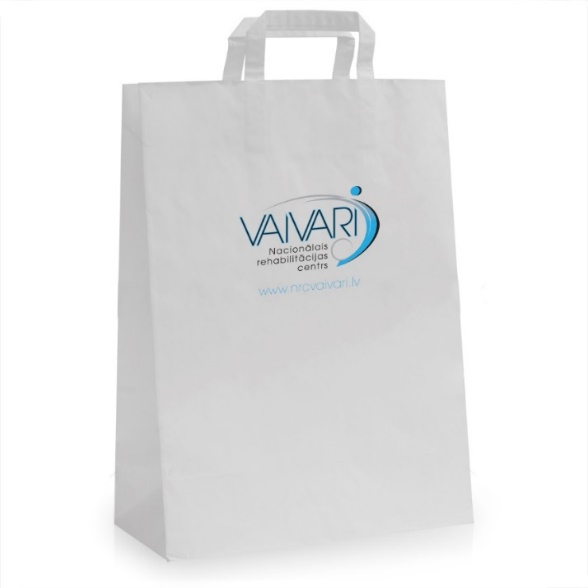 Paraugs Nr.2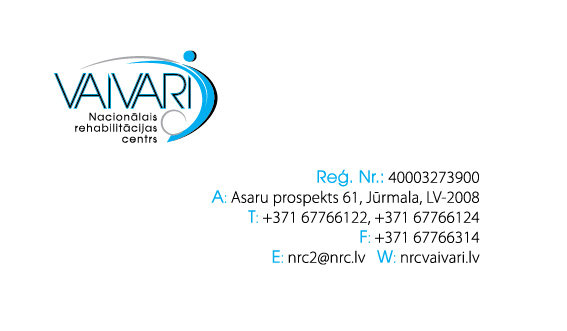 Paraugs Nr.3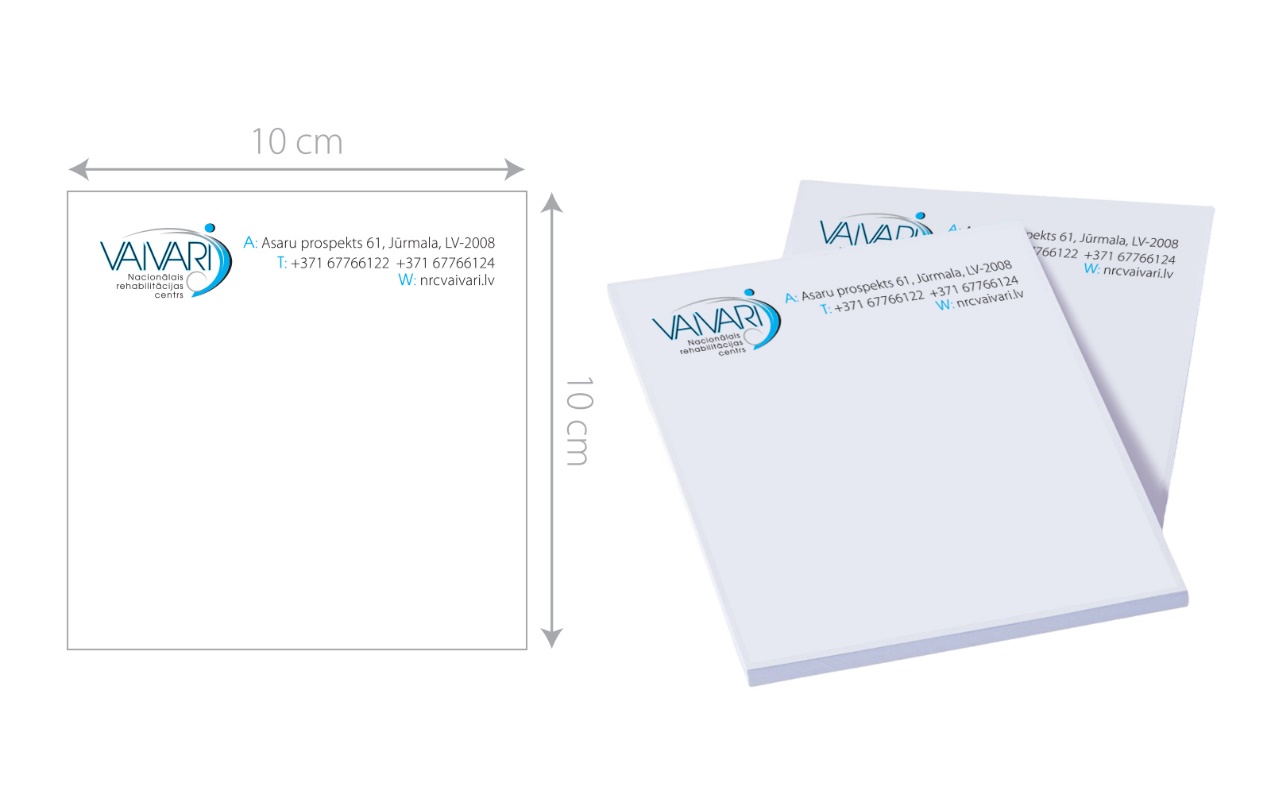 Paraugs Nr.4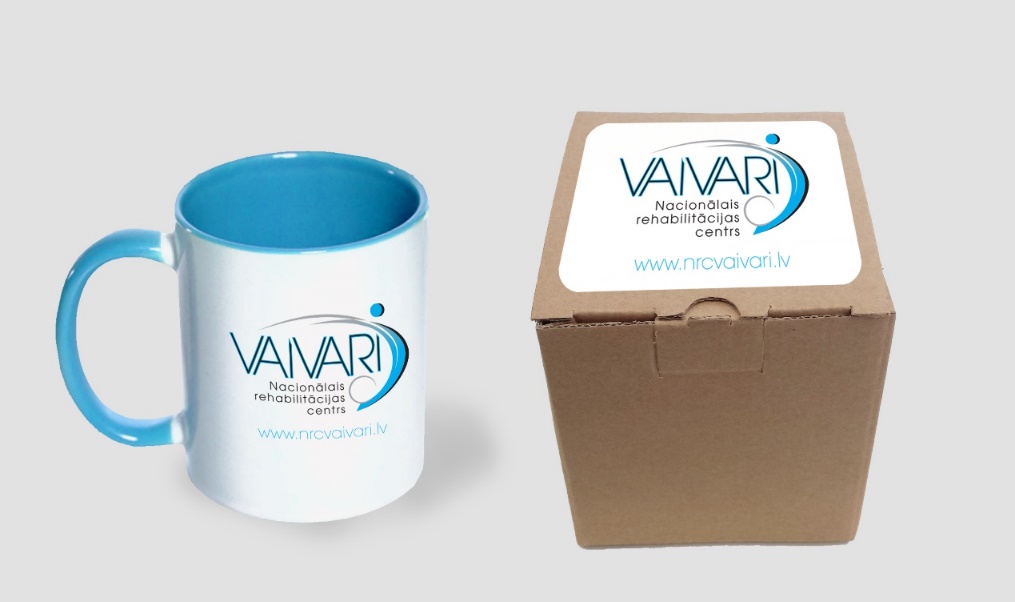 Paraugs Nr.5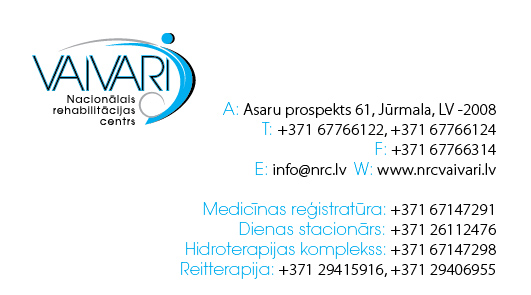 Paraugs Nr.6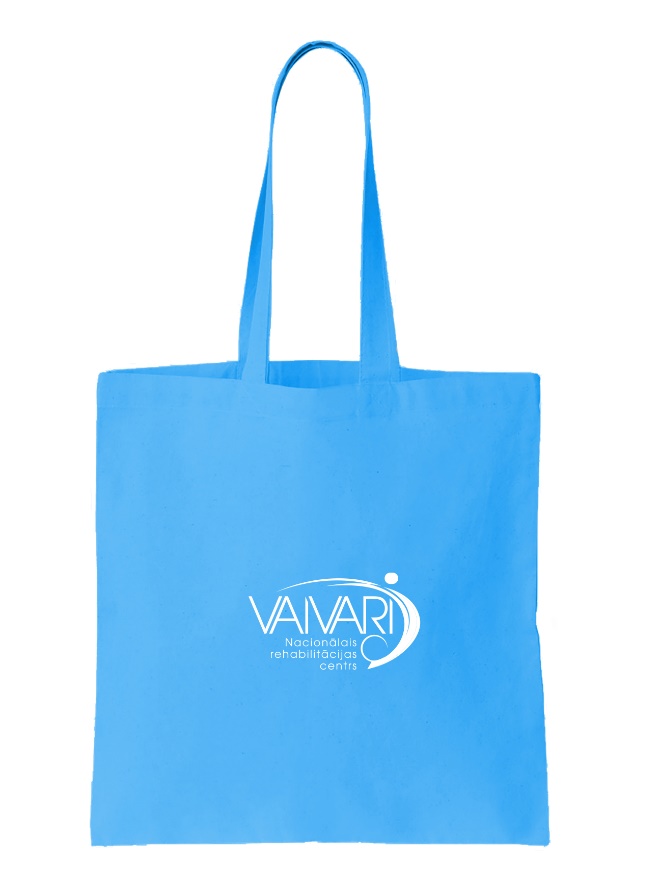 Paraugs Nr. 7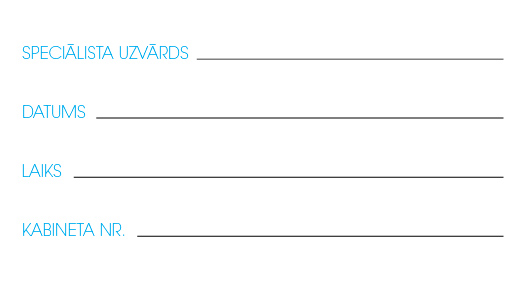 Paraugs Nr. 8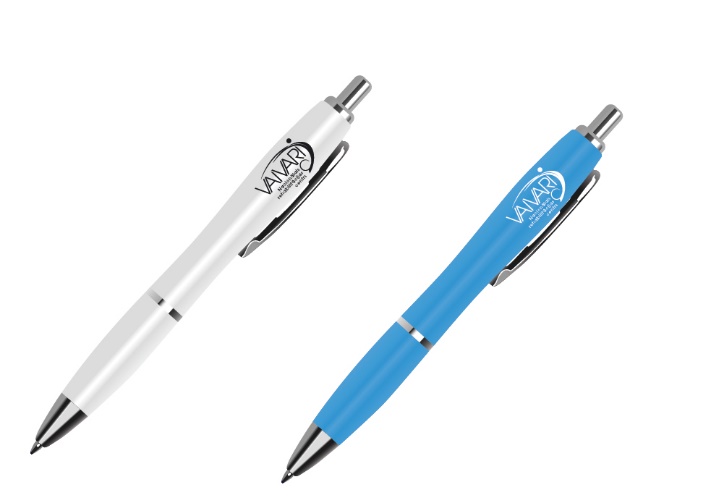 Paraugs Nr. 9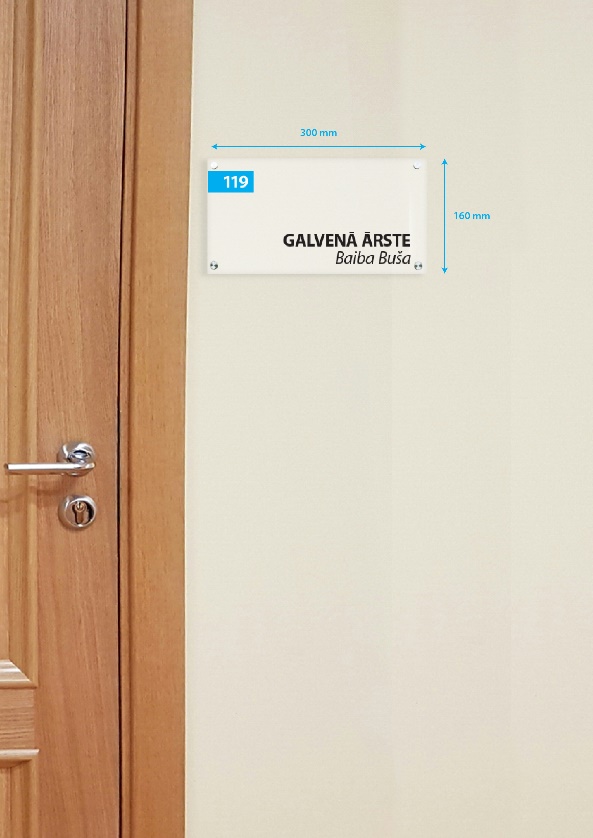 Paraugs Nr. 10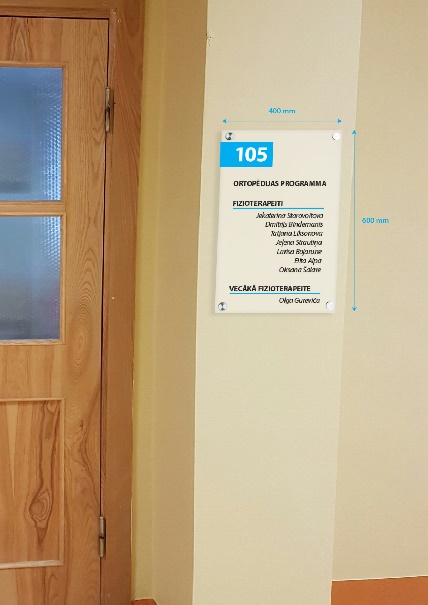 3. pielikumsIepirkuma, identifikācijas Nr. VSIA NRC “VAIVARI” 2017/ 42nolikumamInformācija par Pretendenta pieredzi iepriekšējo 3 (trīs) gadu laikā(informācija atbilstoši nolikuma 3.4.1.punktā noteiktajam)Pielikumā  jāpievieno atsauksmes par izpildītajiem  līgumiem, saskaņā ar norādīto informāciju.*- Ja Pretendents balstās uz apakšuzņēmēju pieredzi, tad tabulā jāsniedz informācija arī par apakšuzņēmējiem._____________________________        	               ______________          	_____________(Pretendenta vai tā pilnvarotās personas amats))             (paraksts)	               (vārds, uzvārds)    _________________________(Dokumenta aizpildīšanas datums)		z.v.4. pielikumsIepirkuma, identifikācijas Nr. VSIA NRC “VAIVARI” 2017/42nolikumamInformācija par līguma izpildi(informācija atbilstoši nolikuma 3.2.3. punktā noteiktajam)Ar šo apliecinām, ka Pretendenta rīcībā ir visi nepieciešamie resursi savlaicīgai un kvalitatīvai līguma izpildei un līguma izpildi paredzēts organizēt atbilstoši turpmāk norādītajai informācijai:ĢENERĀLUZŅĒMĒJSAPAKŠUZŅĒMĒJI (norāda visus apakšuzņēmējus, kurus plānots piesaistīt līguma izpildē un kuriem nododamā darba daļa ir vismaz 10% no kopējā apjoma)(ja apakšuzņēmējus līguma izpildē piesaistīt nav paredzēts, izdara attiecīgu atzīmi un tabulu par apakšuzņēmējiem nododamo darbu apjomu nav nepieciešams aizpildīt)  (tabulā norāda apakšuzņēmējiem, apakšuzņēmēju apakšuzņēmējiem nododamo darbu apjomu un veidus)Piedāvājumam pievieno vienošanos ar katru apakšuzņēmēju par konkrētu darbu izpildi vai apakšuzņēmēja apliecinājumu  par dalību līguma izpildē, ja līgums tiktu piešķirts pretendentam.5.pielikumsIepirkuma, identifikācijas Nr. VSIA NRC “VAIVARI” 2017/42nolikumamTEHNISKAIS UN FINANŠU PIEDĀVĀJUMSIepirkumam “Noformēšanas darbu, reprezentācijas materiālu izgatavošanas un lielformāta drukas pakalpojumi”Saskaņā ar iepirkuma  Nr. VSIA NRC “VAIVARI” 2017/42 nolikumu,________ (Pretendenta nosaukums) piedāvā sniegt pakalpojumu par šādu līgumcenu:*Līgumcena, kas tiks vērtēta.Mūsu piedāvājumā ir iekļautas visas nepieciešamās izmaksas, neieskaitot PVN, kas nodrošina pakalpojumu izpildi un piegādi pasūtītājam, saskaņā ar tehnisko specifikāciju.Pakalpojumu izpildes un piegādes termiņš ir ne ilgāks kā viena kalendāra nedēļa no pasūtījuma izdarīšanas brīža.__________________________________ 	    _______________     _______________________(Pretendenta vai tā pilnvarotās personas amats)	          (paraksts)	                          (vārds, uzvārds)____________________________(Dokumenta aizpildīšanas datums)               z.v.6. pielikumsIepirkuma, identifikācijas Nr. VSIA NRC “VAIVARI” 2017 42nolikumamPAKALPOJUMA LĪGUMS Nr. ______________Jūrmalā								2018. gada ________Valsts sabiedrība ar ierobežotu atbildību „Nacionālais rehabilitācijas centrs „Vaivari””, reģistrācijas numurs  40003273900, juridiskā adrese: Asaru prospekts 61, Jūrmala, LV 2008, tās valdes priekšsēdētājas Andas Nulles un valdes locekļa Mārtiņa Oliņa personās, turpmāk tekstā – Pasūtītājs, no vienas puses, un __________________, reģistrācijas numurs __________________, juridiskā adrese: ________________, _______________, tā _______________________personā, turpmāk tekstā – Izpildītājs, no otras puses, abi kopā saukti - Puses, pamatojoties uz iepirkuma ar identifikācijas numuru 2017/42 rezultātiem, noslēdz šo līgumu, turpmāk - Līgums par sekojošo: 1. LĪGUMA PRIEKŠMETS1.1. Pasūtītājs uzdod, un Izpildītājs apņemas par samaksu sniegt noformēšanas darbu, reprezentācijas materiālu izgatavošanas un lielformāta drukas pakalpojumi darbus, reprezentācijas materiālu izgatavošanas un lielformāta drukas pakalpojumus, saskaņā ar Līguma 1.pielikumu – tehniskais un finanšu piedāvājums, turpmāk tekstā – Pakalpojumi. 1.2. Pakalpojumus Izpildītājs sniedz atbilstoši Pasūtītāja ikreizējam veiktam pasūtījumam, turpmāk tekstā - Pasūtījums, katra Pasūtījuma apstiprinājumam, turpmāk tekstā – Specifikācija. Pasūtījumi, abpusēji parakstītās Specifikācijas un Ražošanas grafiki ir neatņemamas Līguma sastāvdaļas. 1.3. Pakalpojumu izpildes termiņš nevar pārsniegt vienu kalendāro nedēļu, no Pakalpojumu pasūtīšanas brīža.1.4. Pakalpojumu apjoms ir orientējošs un tie tiks pasūtīti pēc to faktiskās nepieciešamības.2. PASŪTĪTĀJA TIESĪBAS UN PIENĀKUMI2.1. Pasūtītājs apņemas nodot Izpildītājam Pasūtījuma izejmateriālu komplektu (teksta sagataves, makets, elektroniskie faili, paraugnovilkumi, izdrukas u.tml).2.2. Pasūtītājs apņemas savlaicīgi rakstiski brīdināt Izpildītāju par iespējamiem no Pasūtītāja puses atkarīgiem ar Pasūtījumu izpildi saistīto procesu kavējumiem. Šajā gadījumā Puses vienojas par citiem Pasūtījuma izpildes termiņiem. 2.3.Pasūtītājs ir atbildīgs par izdarīto Pasūtījumu, tajā paustās informācijas patiesumu, kā arī atbilstību Latvijas Republikā spēkā esošām tiesību aktu prasībām, it sevišķi ētikas, konkurences, preču zīmju un autortiesību jautājumos. 2.4. Pasūtītājs pārbauda Pasūtījuma kvalitāti tās saņemšanas brīdī. Pasūtītājam ir tiesības 5 (piecu ) darba dienu laikā pēc Pasūtījuma saņemšanas, apstrīdēt Pasūtījuma kvalitāti, norādot uz apslēptiem trūkumiem un pieprasot Pasūtījuma uzlabošanu vai pārstrādi, kā arī pieprasīt Izpildītājam segt radušos zaudējumus.3. IZPILDĪTĀJA TIESĪBAS UN PIENĀKUMI3.1. Izpildītājs apņemas:3.1.1. kvalitatīvi par Līguma pielikumā noteiktajām cenām veikt Pakalpojumus;3.1.2. nodrošināt izgatavoto reprezentācijas materiālu piegādi (arī uzlīmēšanu) uz pasūtītāja objektu  Asaru prospektā 61, Jūrmalā, darba dienās no plkst. 8.30-17.00, ierašanās laiku saskaņojot ar Pasūtītāja par līguma izpildi atbildīgo personu;3.1.3. nodrošināt Pasūtītāja objekta apsekošanu  un izmēru noņemšanu nākamajā darba dienā pēc paziņojuma par pakalpojumu nepieciešamību;3.1.4. nodrošināt Pakalpojuma vizualizāciju un tā saskaņošanu ar Pasūtītāja pārstāvi.3.2. Pirms katra Pasūtījuma izpildes uzsākšanas, kurš ir saistīts ar vizuālās reklāmas un citu reklāmas materiālu dizaina izstrādi, Izpildītājs iesniedz Pasūtītājam apstiprināšanai Pasūtījuma materiālu kontrolparaugus. 3.3. Pasūtījumā paredzēto un abpusēji apstiprināto Pakalpojumu nodošanas termiņu neievērošanas gadījumā Izpildītājs maksā Pasūtītājam nokavējuma naudu 0,5% apmērā no kavēto darbu cenu kopsummas par katru nokavēto dienu, bet ne vairāk ka 10 % no cenu kopsummas, kā arī citus radušos zaudējumus. 3.4. Izpildītājs Pasūtījuma termiņu var pagarināt uz laiku, ko Pasūtītājs ir novilcinājis (nav piegādājis savu materiālu laikā vai nav izpildījis kādu citu noteiktu pasākumu vai darbību, bez kuras nevar notikt Pasūtījuma izpilde) vai arī nav veicis apmaksu, ja apmaksas termiņš ir noteikts pirms izpildes termiņa. 3.5. Ja Izpildītājs konstatē, ka Pasūtītāja iesniegtais izejmateriāls ir kļūdains vai nav izmantojams Pasūtījuma izpildei, tad Izpildītājs par to nekavējoties informē Pasūtītāju. 4. PRETENZIJU IESNIEGŠANAS UN IZSKATĪŠANAS KĀRTĪBA4.1. Pretenzijas par Pasūtījuma izpildes kvalitāti Pasūtītājam jāiesniedz rakstveidā, klāt pievienojot izpildītā Pasūtījuma nekvalitatīvo produkciju. 4.2. Pasūtītāja pretenziju par Pasūtījuma izpildes kvalitāti Izpildītājs izskata, pamatojoties uz Pakalpojuma izpildei iesniegtajiem izejmateriāliem, Izpildītāja iesniegtajiem apstiprināšanai Pakalpojuma materiālu kontrolparaugiem un Pasūtītāja iesniegto izpildītā Paskalpojuma nekvalitatīvo produkciju. 4.3. Izpildītājs sniedz Pasūtītājam rakstisku atbildi izteiktajai pretenzijai divu darba dienu laikā, norādot iemeslus Pakalpojuma nekvalitatīvajai izpildei un novērš pieļautos trūkumus ar saviem resursiem un līdzekļiem,4.4. Ja Pasūtītāja pretenzija tiek atzīta par pamatotu, tad Izpildītājs maksā Pasūtītājam kompensāciju par radītajiem zaudējumiem. 5. LĪGUMA SUMMA, APMAKSAS KĀRTĪBA UN TERMIŅŠ5.1. Līguma summa ir _____________ EUR (__________________ eiro un ________ centi) bez pievienotās vērtības nodokļa.5.2. Pasūtītājs Pakalpojumus apmaksā 30 (trīsdesmit) dienu laikā no rēķina saņemšanas brīža. 5.3. Par katru nokavēto maksājuma dienu Pasūtītājs maksā nokavējuma naudu 0,5% apmērā no neapmaksātās konkrētā pasūtījuma summas, bet ne vairāk kā 10% no kavētā maksājuma summas. 6. LĪGUMA DARBĪBAS TERMIŅŠ6.1. Līgums stājās spēkā tā abpusējas parakstīšanas dienā un ir spēkā 12 (divpadsmit) kalendāros mēnešus no noslēgšanas brīža. Ja jauna iepirkuma rezultāti attiecībā uz iepirkuma priekšmetu nav izsludināti esošā līguma darbības laikā, puses var vienoties par līguma termiņa pagarināšanu līdz nākamā iepirkuma rezultātu paziņošanai.6.2. Līgumu var izbeigt, Pusēm par to savstarpēji rakstiski vienojoties. Gadījumā, ja Puses vienojas par Līguma izbeigšanu pirms tā izpildes, tiek sastādīts abpusējs akts, ar kuru tiek fiksētas uz Līguma pārtraukšanas brīdi Izpildītāja faktiski izdarītais Pakalpojums vai tā daļa, kas Līgumā noteiktā kārtībā pieņemts, pamatojoties uz ko Pasūtītājs veic norēķinu ar Izpildītāju, ievērojot Līguma  nosacījumus.Pasūtītājam ir tiesības vienpusēji izbeigt Līgumu, par to brīdinot rakstiski Izpildītāju vismaz 7 (septiņas)  kalendārās dienas iepriekš, ja:6.3.1.Izpildītājs nekvalitatīvi veic vai nepilda pilnā apmērā Līgumā paredzētos pienākumus, un nav pārtraucis vai turpina savu darbību vai bezdarbību ilgāk par 10 (desmit) kalendārajām dienām pēc Pasūtītāja iesniegtā Izpildītājam rakstveida paziņojuma par pienākumu pienācīgu un/vai savlaicīgu nepildīšanuIzpildītājs Līguma noslēgšanas vai Līguma izpildes laikā sniedzis nepatiesas vai nepilnīgas ziņas, vai apliecinājumus;6.3.2.Izpildītājs Pasūtītājam ir nodarījis zaudējumus;6.3.3.ir pasludināts Izpildītāja maksātnespējas process vai iestājas citi apstākļi, kas liedz vai liegs Izpildītājam turpināt Līguma izpildi saskaņā ar Līguma noteikumiem vai kas negatīvi ietekmē Pasūtītāja tiesības, kuras izriet no Līguma;6.3.4.Izpildītājs ir patvaļīgi pārtraucis Līguma izpildi, t.sk., ja Izpildītājs nav sasniedzams juridiskajā adresē. Pasūtītājs ir tiesīgs ar atbilstošu rakstveida paziņojumu Līgumu vienpusēji uzteikt arī gadījumā, ja Līguma turpināšana Pasūtītājam nav lietderīga vai iespējama izrietoši no kompetentu valsts institūciju pieņemtiem lēmumiem vai izmaiņām normatīvajos aktos.7. VISPĀRĪGIE NOTEIKUMI7.1. Ja Pasūtījums nevar tik izpildīts saskaņā ar Līguma noteikumiem tādu apstākļu dēļ, kas ir ārpus Izpildītāja/Pasūtītāja kontroles (force majeur), un ko puses nevarēja paredzēt Līguma slēgšanas vai izpildes brīdī, tad Izpildītājs/Pasūtītājs var tikt atbrīvots no kompensēšanas pienākumiem. Tai Pusei, kas atsaucas uz nepārvaramiem, ārkārtēja rakstura apstākļiem, 3 (trīs) darba dienu laikā par tiem rakstveidā jāpaziņo otrai līgumslēdzējai pusei, norādot, kādā termiņā ir paredzama saistību izpilde. 7.3. Līgumslēdzējas puses vienojas strīdus risināt savstarpēju sarunu ceļā. Ja iepriekšminētajā veidā nav iespējams panākt vienošanos, tad strīds tiek izskatīts Latvijas Republikas tiesā, spēkā esošajos normatīvajos aktos noteiktajā kārtībā. 7.4. Katrai Pusei ir tiesības pārtraukt šo Līgumu. Paziņojot par to otrai pusei rakstiski vismaz 1 (vienu) mēnesi iepriekš. Šī Līguma plānotā pārtraukšana neatbrīvo Puses no to pienākumiem, kas ir izveidoti iepriekš. 7.5. Līgums sastādīts latviešu valodā divos eksemplāros, katrs uz četrām lapām ar vienādu juridisko spēku, pa vienam eksemplāram katrai līgumslēdzējai pusei. 7.6. Atbildīgais par līguma izpildi:-   no Pasūtītāja puses Klientu apkalpošanas departamenta vadītāja Ulrika Eistreiķe, tālrunis 67766126, e-pasts: ulrika.eistreike@nrc.lv;- no Izpildītāja puses ______________________PIELIKUMI: Tehniskais un finanšu piedāvājums – viena kopija uz ____lapām.8. Pušu rekvizīti:Pasūtītājs:						Izpildītājs:VSIA „Nacionālais rehabilitācijas 			______________centrs „Vaivari””					_______________Asaru prospekts 61, Jūrmala, LV 2008		_________________Reģ. Nr. 40003273900				______________LV13 UNLA 0010 0003 6010 1			_________________UNLALV2X						________________A/S SEB banka					_________________________________________________		_____________________________ Anda Nulle 						_________________Valdes priekšsēdētāja					______________________________________________ Mārtiņš OliņšValdes loceklisPasūtītāja nosaukumsValsts sabiedrība ar ierobežotu atbildību „Nacionālais rehabilitācijas centrs “Vaivari”” (turpmāk -  NRC Vaivari)Juridiskā adreseAsaru prospekts 61, Jūrmala, Latvija, LV - 2008Reģistrācijas Nr.40003273900Bankas nosaukumsAS „SEB Banka”Bankas kodsUNLALV2XNorēķinu kontsLV13 UNLA 0010 0003 6010 1Tālruņa Nr.+37167766124; +37166951122Faksa Nr.+37167766314e-pasta adreseinfo@nrc.lvVārds, uzvārdsUlrika EistreiķeAmatsKlientu apkalpošanas departamenta vadītājaAdreseAsaru prospekts 61, Jūrmala, LV-2008Tālrunis+37167766126Fakss+37167766314E-pasta adreseulrika.eistreike@nrc.lvPretendenta nosaukums, adrese, tālrunis;Iepirkumam ”Noformēšanas darbu, reprezentācijas materiālu izgatavošanas un lielformāta drukas pakalpojumi”identifikācijas Nr. VSIA NRC “VAIVARI” 2017/42neatvērt līdz 2018.gada 22.janvāra plkst.10:00Neatvērt pirms piedāvājuma iesniegšanas termiņa beigām. N.p.k. PrasībasIesniedzamie   dokumenti3.2.1.Pretendenta apliecinājums par piedalīšanos  iepirkumā, ko paraksta   pretendenta   pārstāvis   ar pārstāvības tiesībām vai tā pilnvarota persona.1.	Pretendenta pieteikums dalībai iepirkumā (pēc formas – nolikuma 1.pielikums).2.Pretendenta amatpersonas ar pārstāvības
tiesībām izdota pilnvara (oriģināls vai apliecināta kopija) citai personai parakstīt piedāvājumu un iepirkuma līgumu, ja tā atšķiras no Latvijas Republikas (turpmāk  LR) Uzņēmumu reģistra Komercreģistrā norādītās.3.Ārvalstu pretendenti iesniedz reģistrācijas valsts kompetentas institūcijas izziņu, vai citu normatīviem aktiem atbilstošu dokumentu (vai apliecinātu kopiju), kurā norādītas pārstāvības tiesības, saskaņā ar pretendenta reģistrācijas valsts normatīvajiem aktiem.4.Ja pretendenta ir piegādātāju apvienība, kura kā personālsabiedrība nav reģistrēta Komercreģistrā, tad Pretendents iesniedz visu personu, kas iekļautas apvienībā, parakstītu sadarbības līgumu, kuru parakstījis katras personas pārstāvis ar pārstāvības tiesībām vai tā pilnvarota persona, kurā norādīts katras personas veicamo darbu un atbildības apjoms (oriģināls vai apliecināta kopija).3.2.2.Pretendents  ir  reģistrēts  LR Uzņēmumu reģistra Komercreģistrā vai   līdzvērtīgā   reģistrā   ārvalstīs, atbilstoši attiecīgās valsts normatīvo aktu prasībām.1.Pretendenta, kas reģistrēts LR Uzņēmumu reģistra Komercreģistrā, reģistrācijas faktu iepirkuma komisija pārbauda Uzņēmumu reģistra mājaslapā. 2.Pretendents, kas reģistrēts ārvalstīs – iesniedz komersanta reģistrācijas apliecības kopija vai līdzvērtīgas iestādes izdotu dokumentu, kas ir atbilstošs attiecīgās valsts normatīviem aktiem. Ja tādas nav (reģistrācijas valsts normatīvais regulējums neparedz reģistrācijas apliecības izdošanu) tad iesniedz informāciju par pretendenta reģistrācijas nr. un reģistrācijas laiku, kā arī norāda kompetento iestādi reģistrācijas valstī, kas nepieciešamības gadījumā var apliecināt reģistrācijas faktu3.2.3.Pretendents var balstīties uz citu uzņēmēju iespējām, ja tas ir nepieciešams kvalifikācijas pierādīšanai vai iepirkuma līguma izpildei, neatkarīgi no savstarpējo attiecību tiesiskā rakstura.Pretendentam jānorāda visus personas, uz kuru iespējām Pretendents balstās, lai apliecinātu kvalifikācijas atbilstību nolikumā noteiktajām prasībām, kā arī apakšuzņēmējus, ja tāds tiek piesaistīti un tam nododamo veicamo pakalpojumu vērtība ir vismaz 10% no kopējās pakalpojumu līguma vērtības,1.Pretendents pierāda, ka tā rīcībā būs nepieciešamie resursi, iesniedzot informāciju par līguma izpildi (4.pielikums ).2.Informācijā par līguma izpildi norāda apakšuzņēmēju sarakstu, kā arī tos apakšuzņēmējus, uz kuru iespējām Pretendents balstās, ja tas ir nepieciešams kvalifikācijas pierādīšanai vai iepirkuma līguma izpildei, kā arī iesniedz pretendenta un šo apakšuzņēmēju parakstītus apliecinājumus vai vienošanos par sadarbību un resursu nodošanu pretendenta rīcībā konkrētā līguma aizpildei. Apliecinājumus vai vienošanās par sadarbību un resursu nodošanu Pretendents var aizstāt ar jebkuriem citiem dokumentiem, ar kuriem tas spēj pierādīt, ka nepieciešamie resursi pretendentam būs pieejami un tiks izmantoti līguma izpildes laikā, atkarībā no nodoto resursu veida. Dokumentus paraksta personas ar attiecīgā komersanta pārstāvības tiesībām.N.p.k.Prasības Iesniedzamie dokumenti3.3.1.Pretendenta vidējais finanšu apgrozījums (EUR bez PVN) iepriekšējo 3 (trīs) noslēgto finanšu gadu laikā (par noslēgto finanšu gadu uzskata gadu, par kuru ir sastādīts un normatīvajos aktos noteiktajā kārtībā apstiprināts gada pārskats) ir vismaz 30 000,00 (trīsdesmit tūkstoši) EUR gadā.Vidējā finanšu apgrozījuma aprēķins tiek veikts: iepriekšējo 3 (trīs) noslēgto finanšu gadu apgrozījumu summu  dalot ar 3 (trīs).1.Brīvā formā sagatavots apliecinājums par finanšu apgrozījumu iepriekšējo 3 (trīs) noslēgto finanšu gadu laikā.2.Ja Pretendents ir personu apvienība, tad visu personu apvienības dalībnieku vidējam finanšu apgrozījumam kopā jābūt ne mazākam kā Iepirkuma nolikuma 3.3.1.apakšpunktā noteiktajam pretendenta finanšu apgrozījumam iepriekšējo 3 (trīs) noslēgto finanšu gadu laikā.3.Ja Pretendents ir dibināts vēlāk, tad vidējam finanšu apgrozījumam jāatbilst iepriekš minētajai prasībai attiecīgajā laika periodā.N.p.k.PrasībasIesniedzamie dokumenti3.4.1Pretendentam iepriekšējo 3 (trīs) gadu laikā līdz piedāvājuma iesniegšanas termiņa beigām ir pieredze vismaz 1 (viena) līdzvērtīga  pakalpojuma izpildē,  kurš atbilst visām šī punkta apakšpunktos noteiktajām prasībām zemāk:Sniegti noformēšanas darbu, reprezentācijas materiālu izgatavošanas un lielformāta drukas pakalpojumi; līgumcena uzrādītajai pieredzei ir vismaz 15`000.00 (piecpadsmit tūkstoši)  EUR bez PVN.1.Informācija par pretendenta  pieredzi iepriekšējo trīs gadu laikā  (pēc formas – nolikuma 3.pielikums). 2.Attiecīgo pakalpojumu  pasūtītāju atsauksmes.Pretendenta nosaukums:Reģ. Nr. Juridiskā un biroja adrese:Pretendenta statuss (lūdzam norādīt, ja uzņēmums atbilst mazā vai vidējā uzņēmuma statusam).Kontaktpersonas vārds, uzvārds:Kontaktpersonas tālrunis, faksa numurs, e-pasta adrese:Pakalpojuma veidsPlānotais skaits/apjomsMērvienī-baTehniskais aprakstsPrezentreklāmaPrezentreklāmaPrezentreklāmaPrezentreklāmaKrūzīšu apdruka + iepakojums 300gab.Balta, sublimācijas tehnoloģijā apdrukāta  krūze ar logo apdruku + brūna kartona kastīte ar personalizāciju. Minimālais pasūtījuma apjoms 5 gab. Paraugs Nr. 4Papīra maisiņi + personalizācija1000gab.Papīra maisiņa izmērs: 220(platums) x 105 (dziļums) x 360(augstums) Minimālais pasūtījuma apjoms 50 gab. personalizācija ar logo. Paraugs Nr. 1Papīra maisiņi + personalizācija1000gab.Papīra maisiņa izmērs: 180(platums) x 80 (dziļums) x 220(augstums) Minimālais pasūtījuma apjoms 50 gab. personalizācija ar logo. Paraugs Nr. 1Pildspalvas ar gravējumu1000gab.Zilas krāsas pildspalva ar gravējumu, minimālais pasūtījums 100 gab. Paraugs Nr. 8 vai analogsKokvilnas auduma maisiņi ar LOGO100gab.Izmērs 400 x400 mm, zils ar apdruku termodrukā baltu LOGO Paraugs Nr.6Digitālās drukas pakalpojumiDigitālās drukas pakalpojumiDigitālās drukas pakalpojumiDigitālās drukas pakalpojumiVizītkartes55komplektiVizītkaršu druka, 4+0, Invercote 300 g/m2. Minimālais pasūtījuma apjoms 100 gab. komplektā 100 gab. Paraugs Nr. 2 un Nr. 5Taloni100par loksniPapīrs nekrītots, biezums 200g/m2  loksnes izmērs 350 * 420 mm, 4+0 druka. Minimālais pasūtījuma apjoms 5 loksnes. Griešanas pakalpojumi iekļauti. Taloni var būt nepieciešami dažādos izmēros. Plānotais talonu skaits 3000 gab. Paraugs Nr. 7Abonementi100par loksniPapīrs nekrītots, biezums 200g/m2  loksnes izmērs 350 * 420 mm, 4+4 druka. Minimālais pasūtījuma apjoms 5 loksnes. Griešanas pakalpojumi iekļauti. Abonementi var būt nepieciešami dažādos izmēros. Plānotais abonementu skaits 3000 gab. Paraugs Nr. 7Piezīmju blociņi1000gab.Līmējams pierakstu bloknots, papīrs nekrītots, biezums 100 m2-120 m2 ,10*10cm,komplektā 50 lpp./1gab.,4+0, līmēta muguriņa, min. apjoms 100 gab. Paraugs Nr.3Uzlīmes -LOGO100gab.Uzlīmju līmplēves  loksnes izmērs 350 * 420 mm, 4+0 druka. Minimālais pasūtījuma apjoms 5 loksnes. Izmērs pēc nepieciešamības. Griešanas pakalpojums iekļauts cenā.Aploksnes E 65 ar logo apdruku200gab.Aploksnes C5 ar logo apdruku200gab.Aploksnes  C4 ar logo apdruku200gab.Lielformāta drukas/frēzēšanas/ploterēšanas pakalpojumiLielformāta drukas/frēzēšanas/ploterēšanas pakalpojumiLielformāta drukas/frēzēšanas/ploterēšanas pakalpojumiLielformāta drukas/frēzēšanas/ploterēšanas pakalpojumiUzlīmju ploterēšanas pakalpojumi (m2)900m2Minimālais Apjoms 1 cm * 5 cm. Failu sagatavošana (ploterpakalpoju-miem) 20m2Mazāk par A4 formātsFailu sagatavošana (ploterpakalpoju-miem) 20m2A4 formātsFailu sagatavošana (ploterpakalpoju-miem) 20m2A3 formatsFailu sagatavošana (ploterpakalpoju-miem) 20m2A 1 izmērsPloteruzlīmes, demontāža/montāža m2200Darba stundaNo un uz dažādiem materiāliem.Ploteruzlīmju materiāls m2300m2Minimālais pasūtījums A4 formāts. Materiāls paredzēts iekštelpām un paredzamās krāsas ; gaiši zila, melna, sarkana, balta, pelēka. Lielformātu lokšņu frēzēšana m235m2Dibonts vai alumīnija kompozīta materiāls 3 mm  biezs Lielformātu lokšņu druka 35m2Dibonts vai alumīnija kompozīta materiāls 3 mm  biezsLielformātu uzlīmju druka + ploteris (nodrukāta dizaina izgriešana no līmplēves)10m2Maketēšanas pakalpojumi250Darba stundaBukletu izgatavošana2500Par 1 gab.Izmērs: 210*297 mm (DL)Krāsainība: 4+4Papīrs: 170 g/m2, silksDivi locījumiRāmji, alumīnija clic20gab.A4Rāmji, alumīnija clic15gab.A1Rāmji, alumīnija clic15gab.A0Kabinetu uzraksti  300 x 160 ar materiāliem un uzstādīšanu pie betona sienas20gab.Pienbalts orgstikls 5 mm biezsPloteruzlīmesFrēzēti caurumi stiprināšanai.DistanceriParaugs Nr.9Kabinetu uzraksti 400x 600 ar materiāliem un uzstādīšanu pie betona sienas30gab.Pienbalts orgstikls 5 mm biezsPloteruzlīmesFrēzēti caurumi stiprināšanai.DistanceriParaugs Nr 10N.p.k.Pasūtītājs (nosaukums, adrese un kontaktpersona, tālr.nr., e pasts) Pretendenta statuss līguma izpildes laikā (ģenerāluzņēmējs vai apakšuzņēmējs) Veikto pakalpojumu aprakstsLīguma summa, EUR        (bez PVN) Līguma izpildes uzsākšanas un pabeigšanas gads un mēnesis Ģenerāluzņēmēja nosaukums, reģistrācijas numursVeicamo darbu apjoms %Veicamo darbu apjoms EUR bez PVNVeicamo darbu raksturojumsApakšuzņēmējus līguma izpildē piesaistīt nav paredzētsApakšuzņēmējus līguma izpildē ir paredzēts piesaistītApakšuzņēmēja nosaukums, reģistrācijas numursVai uzņēmums atbilst mazā vai vidējā uzņēmuma statusam Veicamo darbu apjoms %Veicamo darbu apjoms EUR bez PVNVeicamo darbu raksturojumsPretendenta vai tā pilnvarotās personas amats))             (paraksts)               (vārds, uzvārds)    _________________________(Dokumenta aizpildīšanas datums)Pakalpojuma veidsPretendenta piedāvājums (Tehniskais apraksts, ilustratīvs materiāls utt.)MērvienībaPlānotais skaits/apjomsCena bez PVN par 1 vienībuSumma bez PVN  par visu plānoto apjomu 123456=4*5PrezentreklāmaPrezentreklāmaPrezentreklāmaPrezentreklāmaPrezentreklāmaPrezentreklāmaKrūzīšu apdruka + iepakojums gab.300Papīra maisiņi + personalizācijagab.1000Papīra maisiņi + personalizācijagab.1000Pildspalvas ar gravējumugab.1000Kokvilnas auduma maisiņi ar LOGOgab.100Digitālās drukas pakalpojumiDigitālās drukas pakalpojumiDigitālās drukas pakalpojumiDigitālās drukas pakalpojumiDigitālās drukas pakalpojumiDigitālās drukas pakalpojumiVizītkartesKomplekti55Talonipar loksni100Abonementipar loksni100Piezīmju blociņigab.1000Uzlīmes -LOGOpar loksni100Aploksnes E 65 ar logo apdrukugab.200Aploksnes C5 ar logo apdrukugab.200Aploksnes  C4 ar logo apdrukugab.200Lielformāta drukas/frēzēšanas/ploterēšanas pakalpojumiLielformāta drukas/frēzēšanas/ploterēšanas pakalpojumiLielformāta drukas/frēzēšanas/ploterēšanas pakalpojumiLielformāta drukas/frēzēšanas/ploterēšanas pakalpojumiLielformāta drukas/frēzēšanas/ploterēšanas pakalpojumiLielformāta drukas/frēzēšanas/ploterēšanas pakalpojumiUzlīmju ploterēšanas pakalpojumi (m2)m2900Failu sagatavošana (ploterpakalpojumiem) m220Failu sagatavošana (ploterpakalpojumiem) m220Failu sagatavošana (ploterpakalpoju-miem) m220Failu sagatavošana (ploterpakalpoju-miem) m220Ploteruzlīmes, demontāza/montāža m2Darba stunda200sPloteruzlīmju materiāls m2m2300Lielformātu lokšņu frēzēšana m2m235Lielformātu lokšņu druka m235Lielformātu uzlīmju druka + ploteris (nodrukāta dizaina izgriešana no līmplēves)m210Maketēšanas pakalpojumiDarba stunda250Bukletu izgatavošanaPar gab.2500Rāmji, alumīnija clicgab.20Rāmji, alumīnija clicgab.15Rāmji, alumīnija clicgab.15Kabinetu uzraksti  300 x 160 ar materiāliem un uzstādīšanu pie betona sienasgab.20Kabinetu uzraksti 400x 600 ar materiāliem un uzstādīšanu pie betona sienasgab.30Piedāvātā līgumcena , EUR bez PVN *       Pievienotās vērtības nodoklis 21%, EURKopējā piedāvātā līgumcena , EUR ar PVN   